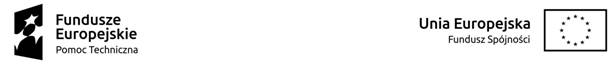                                                                                                                              Załącznik nr 1do Regulaminu KonkursuFORMULARZ OFERTY (wzór)W otwartym konkursie na wybór partnera Miasta Jelenia Góra do wspólnego przygotowania wniosku składanego w II Etapie Konkursu pn. ,,HUMAN SMART CITIES’’. Inteligentne miasta współtworzone przez mieszkańców’’ oraz realizacji projektu pt. ,,Zrównoważona mobilność i komunikacja z mieszkańcami podstawą rozwoju społeczno-gospodarczego Miasta Jelenia Góra’’ w ramach programu Operacyjnego Pomoc Techniczna 2014 – 2020, zwanego dalej ,,Projektem partnerskim’’.Odpowiadając na ogłoszenie przedstawiam poniższą ofertę:Oświadczamy, że dysponujemy doświadczeniem w realizacji podobnych projektów, tj. polegających na wsparciu jednostek samorządu terytorialnego w procesie opracowywania i wdrażania inteligentnych i innowacyjnych rozwiązań w miastach, jako szansy na rozwój społeczno-gospodarczy, w szczególności stymulowania przedsiębiorczości oraz aktywnego włączania obywateli w kreowanie zmian w miastach, zgodnie z zestawieniem:Oświadczamy, że dysponujemy potencjałem kadrowym niezbędnym do realizacji projektu zgodnie z zestawieniem:Oświadczamy, że dysponujemy potencjałem organizacyjnym i technicznym niezbędnym do współrealizacji projektu, zgodnie z zestawieniem:Oświadczam/y, że uważam/y się związaną/związanym niniejszą ofertą przez okres 30 dni od dnia złożenia oferty.Deklarujemy wolę podjęcia wszelkich niezbędnych działań w celu wspólnego przygotowania i realizacji z Miastem Jelenia Góra projektu planowanego do współfinansowania ze środków Unii Europejskiej w ramach Konkursu pn.  „HUMAN SMART CITIES. Inteligentne miasta współtworzone przez mieszkańców” (ogłoszenie Ministerstwa Rozwoju z dnia 18 lipca 2017 r.).Deklarujemy udział w projekcie
 w następującym zakresie (proszę wskazać opcjonalnie zadania):Niniejszym oświadczam/y, że nie podlegam/y wykluczeniu z możliwości otrzymania dotacji zgodnie z pkt 8.7 Regulaminu Konkursu pn. ,,HUMAN SMART CITIES’’. Inteligentne miasta współtworzone przez mieszkańców’’, a w szczególności:  jesteśmy podmiotem innym niż wymienione w art. 3 ust. 1 pkt 1–3a ustawy, z dnia 29 stycznia 2004 r. – Prawo zamówień publicznych (t.j. Dz. U. z 2017 r. poz. 1579, z późn. zm.); nie jesteśmy podmiotem, o którym mowa w art. 207 ust. 4 ustawy z dnia 27 sierpnia 2009 r. o finansach publicznych (t.j. Dz. U. z 2017 r., poz. 2077 ze zm.);  nie jesteśmy podmiotem, o którym mowa w art. 12 ust. 1 pkt 1 ustawy z dnia 15 czerwca 2012 r. o skutkach powierzania wykonywania pracy cudzoziemcom przebywającym wbrew przepisom na terytorium Rzeczypospolitej Polskiej (Dz. U.
 z 2012 r. poz. 769); 4) nie są podmiotem, o którym mowa w art. 9 ust 1 pkt 2a ustawy z dnia 28 października 2002 r. o odpowiedzialności podmiotów zbiorowych za czyny zabronione pod groźbą kary (t.j. Dz. U. z 2018 r. poz. 703 ze zm.);  nie zalegamy z uiszczaniem podatków, jak również z opłacaniem składek na ubezpieczenie społeczne i zdrowotne, Fundusz Pracy, Państwowy Fundusz Rehabilitacji Osób Niepełnosprawnych lub innych należności wymaganych odrębnymi przepisami;  nie jesteśmy powiązani Miastem Jelenia Góra w rozumieniu załącznika nr I do rozporządzenia Komisji (UE) nr 651/2014 z dnia 17 czerwca 2014 r. uznającego niektóre rodzaje pomocy za zgodne z rynkiem wewnętrznym w zastosowaniu art. 107 i 108 Traktatu (Dz. Urz. UE L 187 z 26 czerwca 2014, str. 1) oraz ustawy z dnia 15 września 2000 r. Kodeks spółek handlowych (t. j. Dz. U. z 2017 r. poz. 1577 ze zm.); …………….…………………............								      (data i podpis Oferenta)Data przygotowania:Nazwa oferenta:Adres / siedziba:  Nr telefonu:  Adres e-mail: 	Strona www:Dane osoby/osób uprawnionych do kontaktu (nie mniej niż: imię i nazwisko, adres e-mail, numer telefonu):Dane osoby/osób uprawnionych do reprezentowania oferenta:Krótki opis projektuSzacunkowa liczba uczestnikówOkres realizacji1.2.…
Imię i nazwiskoOpis wyksztalcenia / doświadczenia zawodowego1.2.…PozycjaOpis1.2.…
Lp.Treść zadania (TAK/ NIE)1W zakresie udostępnienia posiadanych wyników badań społecznych i badań aktualnych potrzeb mieszkańców miasta (dot. przeprowadzonych badań po 2014 r.)2W zakresie udziału w przyszłych badaniach społecznych mieszkańców miasta (np. analizy, badania, ekspertyzy)3W zakresie udziału w organizacji i przeprowadzeniu szkoleń / warsztatów dla mieszkańców miasta z zakresu tematyki dotyczącej:a/ modyfikacji przyzwyczajeń i zachowań mieszkańców, w tym zagadnienia społeczne i technologiczne dot. m.in. energooszczędności, zapewnienia ekonomicznego i proekologicznego zużycia mediów (energia elektryczna, ogrzewanie, woda); b/ modelowania procesów i obszarów suburbanizacji na rzecz tworzenia struktur lokalnych zapewniających niezbędne usługi i gwarantujących wysoką jakość życia mieszkańców, w tym budowanie poczucia odpowiedzialności mieszkańców za swoje miasto i angażowanie ich w procesy decyzyjne;c/ promocji innowacyjnych rozwiązań na rzecz wsparcia partycypacji społecznej, jako element niezbędny dla inteligentnego miasta współtworzonego przez mieszkańców (3.0 Human Smart City), w tym zwiększanie wykorzystania technologii informacyjnych;d/ inteligentne rozwiązania w zakresie zrównoważonej mobilności w obszarze funkcjonalnym miasta, obejmujące m.in. budowanie świadomości zagrożeń dla zdrowia wynikających z zanieczyszczenia środowiska (w tym informacja o projektach dot. zbiorowego transportu miejskiego, systemów zarządzania 
i monitorowania ruchu pieszego i kołowego oraz informacji parkingowej);4.Udział w organizacji cyklu konferencji podsumowujących, w ramach których przeprowadzona zostanie debata z ekspertami działającymi w obszarze Smart City i przedstawicielami innych miast.